Положение о проведении конкурса среди поэтов и композиторов «Чебоксарский хит» в рамках 555-летия г. ЧебоксарыОткрытый городской конкурс «Чебоксарский хит» проводится в рамках празднования 555-летия города Чебоксары, направлен на популяризацию авторской музыки и поддержку авторов и композиторов.Организаторами конкурса являются Администрация города Чебоксары и ООО «Радио Родных Дорог».Участники конкурса:В конкурсе может принять участие любой желающий без ограничений в возрасте. От каждого участника необходимо письменное согласие на обработку персональных данных (Приложение1).Формат произведения, принимаемого на конкурс:Композиция (вокальная или вокально-инструментальная) должна быть на русском или чувашском языках, длительностью не более 4 минут. Участник(и) должен иметь авторское разрешение на использование слов и музыки конкурсной композиции, либо должен быть автором данного произведения. Основная тематика текста и смысла композиции – любовь к городу Чебоксары. Организатор оставляет за собой право отказать в рассмотрении заявки.Для участия в конкурсе необходимо представить в оргкомитет заявку доступную по ссылке или достаточно просканировать с помощью смартфона QR код: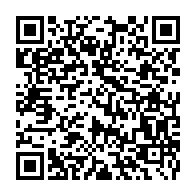 Механика проведения конкурса:01.03. - 01.06.2024 – информационное сопровождение конкурса: аудио-анонсы о сборе заявок, публикации в СМИ, информационные баннеры на остановках;01.06. - 01.07.2024 - работа членов жюри по отбору финалистов;03.07.2024 - общий показательный кастинг всех, прошедших предварительный отбор, отбор финальных песен;10.07. - 01.08.2024 - запуск голосования на сайте «Открытый город» за выбор победителя;до 10.08.2024 - определение победителя, запись песни;18.08.2024 - исполнение музыкальной композиции на главной сцене в финальный день празднования «555-летия Чебоксары».Призовой фонд:- Номинации от партнеров.- Главный приз победителю – гонорар 100 000 рублей и представление музыкальной композиции в рамках празднования 555-летия г. Чебоксары.Все права на использование композиции переходят к Организаторам мероприятия.Методы определения победителей:Победитель определяется путем голосования членов жюри (60% голосов) и на сайте «Открытый город» (40% голосов). Номинации определяются партнерами конкурса.В случае аффилированности членов жюри, они не принимают участие в голосовании (берут самоотвод).Жюри конкурса:Морис Николаевич Яклашкин - российский хоровой и оперно-симфонический дирижёр, педагог. Художественный руководитель и главный дирижёр Чувашской государственной академической симфонической капеллы. Народный артист Российской Федерации (2004). Почётный гражданин города Чебоксары (2008).Николай Нилович Казаков - чувашский композитор, создатель первого чувашского национального мюзикла «Нарспи». Лауреат Государственной премии Российской Федерации (2003). Заслуженный деятель искусств Чувашской Республики (2002).Лолита Васильевна Чекушкина - советский и российский композитор и педагог; член Союза композиторов России с 1996 года. Заслуженный деятель искусств Чувашской Республики (2011). Лауреат Государственной премии Чувашской Республики в области литературы и искусства (2012).Андрей Петрович Галкин - композитор, аранжировщик, заслуженный деятель искусств Чувашской Республики (2005), член Союза композиторов Российской Федерации (1996), лауреат Государственной премии Чувашской Республики в области литературы и искусства (2022).Александр Владиславович Филиппов – директор ООО «Радио Родных Дорог».Наталья Алексеевна Николаева - председатель Чувашской республиканской общественной организации «Союз женщин Чувашии».Анастасия Александровна Спирина – заместитель председателя Чувашской республиканской общественной организации «Союз женщин Чувашии».ПРИЛОЖЕНИЕ 1СОГЛАСИЕ НА ОБРАБОТКУ ПЕРСОНАЛЬНЫХ ДАННЫХЯ,___________________________________________________________________________, (ФИО)паспорт ___________________ выдан ____________________________________________, (серия, номер) (когда и кем выдан)Адрес регистрации: _____________________________________________________________________________, Адрес фактического проживания: __________________________________________________________________________________________________________________________________________________________, Являюсь родителем (законным представителем) _____________________________________________________________________________, (ФИО участника конкурса)Даю согласие на обработку своих персональных данных (персональных данных моего ребенка) _____________________________________________________________________________, (ФИО участника конкурса)Перечень персональных данных, на обработку которых дается согласие: 1. Фамилия, имя, отчество. 2. Дата рождения, место рождения. 3. Гражданство. 4. Документ, удостоверяющий личность, данные о месте жительства, почтовый адрес, телефон, данные, содержащиеся в страховом свидетельстве, свидетельстве о постановке на налоговый учет. 5. Данные об образовании. Перечень действий с персональными данными, на совершение которых дается согласие, общее описание используемых оператором способов обработки: 1. Получение персональных данных у субъекта персональных данных, а также у третьих лиц. 2. Хранение и обработка персональных данных (в электронном виде и на бумажном носителе). 3. Уточнение (о6новление, изменение) персональных данных. 4. Использование персональных данных. 5. Передача персональных данных субъекта в порядке, предусмотренном законодательством Российской Федерации. Данное согласие действует до достижения целей обработки персональных данных или в течение срока хранения информации. Данное согласие может быть отозвано в любой момент по моему письменному заявлению. Я подтверждаю, что, давая такое согласие, я действую по собственной воле и в своих интересах. «_____» ___________ 202_ г. 				__________ /__________________     Подпись     Расшифровка подписи